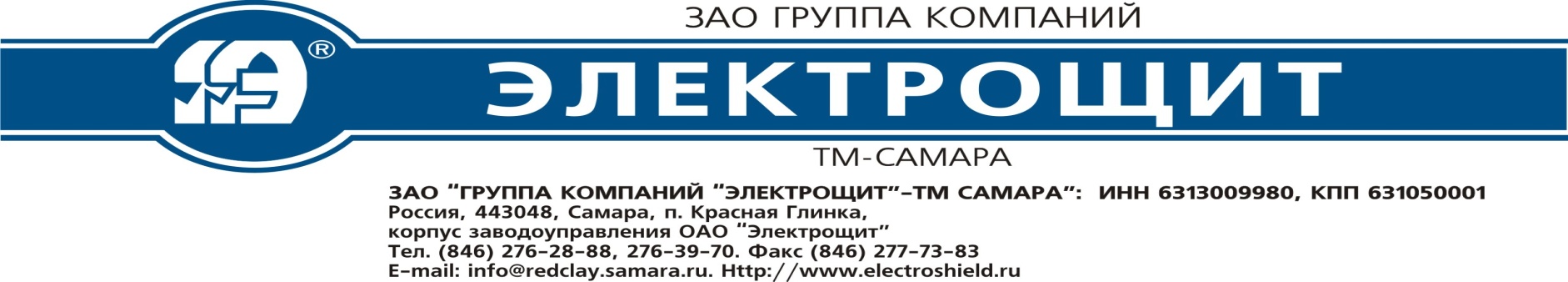 ОПРОСНЫЙ ЛИСТна трансформатор тока ТВ-СЭЩОрганизация_______________________________________________________________________________Контактное лицо ___________________________________________________________________________Тел.__________________________________  Факс________________________________________________Количество трансформаторов ___________________     Дата поставки ____________________________Подпись _______________ Дата______________Дирекция по продажам трансформаторов:E-mail: info@electroshield.ruтел.:  (846) 277-73-80; 277-74-03; 273-38-36; 277-74-02; 373-50-24; 373-50-56; 277-73-81Тип трансформатора токаТВ-СЭЩНоминальное напряжение ввода, кВ (возможные значения: 10; 20; 35)СтандартГОСТ 7746-2001Конструктивное исполнение-01Наименование характеристикиНа зажимах ответвлений, АНа зажимах ответвлений, АНа зажимах ответвлений, Ана основных зажимах, АНаименование характеристикиИ1-И2И1-И3И1-И4И1-И5Номинальный первичный ток I1ном, А(возможные значения: 50; 75; 80; 100; 150; 200; 300; 400; 500; 600; 750; 800; 1000; 1200; 1500; 2000; 3000; 4000; 5000; 6000; 8000)Номинальный вторичный ток I2ном, А(возможные значения: 1; 5)Номинальная вторичная нагрузка S2ном, В·А приcos2=0.8(возможные значения 1,75; 3, 5; 10; 15; 20; 25; 30; 50)Класс точности(возможные значения: 10; 5; 3; 1; 0,5; 0,2; 0,5S; 0,2S  - для измерений) (возможные значения: 10Р; 5Р – для защиты)Номинальная предельная кратностьвторичных обмоток для защиты Кном, не менее(возможные значения: 3 – 50)Номинальный коэффициент безопасности приборов КБном, вторичных обмоток для измерений, не более(возможные занчения: 3 – 25)Кратность трехсекундного тока термической стойкости, кА25252525Габаритные размеры: Ødmin/ØDmax/Hmax, ммДлина выводов, мКлиматическое исполнение и категория размещенияО4О4О4О4Примечание: